Faktör AnaliziHipotez testlerinden farklı olarak, faktör analizi bir very azaltma yöntemidir. Bu yöntem ile büyük bir very setindeki çok sayıda değişkenden, daha az sayıda değişkenin türetilmesi mümkündür. Bu yöntemde değişkenler arasındaki korelasyonların nasıl yığınlar oluşturduğu ve gruplaştığı analiz edilir. Faktör analizi, tek başına bir analiz olarak kullanılmak yerine, bir dizi istatistiksel analizin ara aşaması olarak kullanılabilir. Özellikle ölçek geliştirme ile ilgili araştırmalarda faktör analizinden faydalanılabilir. Bu durumda, çok sayıda ölçek maddesinden daha az sayıda, yönetilebilir bir değişken seti oluşturmak mümkündür. Bu derste, farklı yöntemler içerisinden, temel bileşenler analizi (Principal Component Analysis) gösterilecektir. Faktör Analizinin AşamalarıBu analizin uygulanabilmesi için, öncelikle very setinin faktörleştirilebilir olup olmadığı control edilmelidir. İkinci adımda faktör çıkarma yapılır. Bu aşamada kaç faktör çıkarılabileceğini denetlenir. Son olarak, değişkenlerin hangi faktörler içerisinde toplandığı yorumlanacaktır. Verilerin YorumlanmasıVeri setinin faktörleştirilebilir olup olmadığının belirlenebilmesi için Kaiser-Meyer-Olkin ölçütünün (KMO) 0.6 ya da daha fazla olması beklenir. Bartlett testinin de 0.05 düzeyinde anlamlılığa sahip olması control edilmelidir. İkinci adımda, kaç faktörün olluştuğunun tespiti için, Total Variance Explained sütunundaki özdeğerlerin kaç tanesinin 1 ya da daha fazla olduğuna bakılmalıdır. Aynı tabloda, bu faktör sayısıyla toplam varyansın ne kadarının açıklanabildiği de görülür. Üçüncü adımda da, Pattern Matrix’te görülen değişkenlerin hangi faktör içerisine yerleştiği incelenir. Birden fazla faktöre yüklenen değişkenler söz konusuysa, yük miktarının 0.3’ten fazla olduğu değişkenler tercih edilebilir. Her bir bileşenin üç ya da daha fazla değişken tarafından yüklenmiş olmasına dikkat edilmelidir. ÖRNEK 1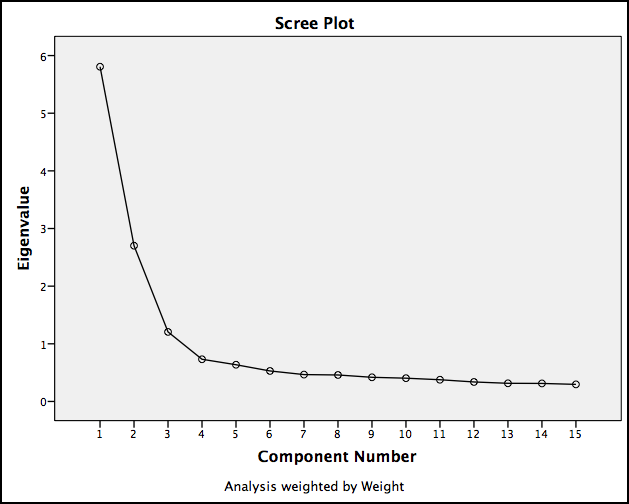 ÖRNEK 2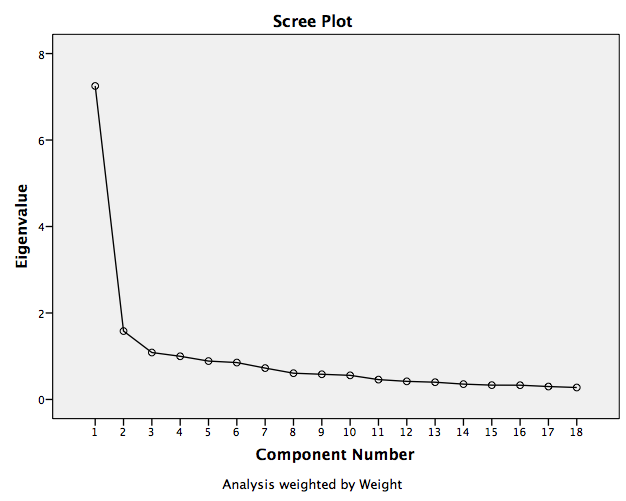 KMO and Bartlett's TestKMO and Bartlett's TestKMO and Bartlett's TestKaiser-Meyer-Olkin Measure of Sampling Adequacy.Kaiser-Meyer-Olkin Measure of Sampling Adequacy..908Bartlett's Test of SphericityApprox. Chi-Square223306.332Bartlett's Test of Sphericitydf105Bartlett's Test of SphericitySig..000Total Variance ExplainedTotal Variance ExplainedTotal Variance ExplainedTotal Variance ExplainedTotal Variance ExplainedTotal Variance ExplainedTotal Variance ExplainedComponentInitial EigenvaluesInitial EigenvaluesInitial EigenvaluesExtraction Sums of Squared LoadingsExtraction Sums of Squared LoadingsExtraction Sums of Squared LoadingsComponentTotal% of VarianceCumulative %Total% of VarianceCumulative %15.80638.70938.7095.80638.70938.70922.70218.01256.7212.70218.01256.72131.2068.04364.7641.2068.04364.7644.7324.87969.6435.6374.24773.8906.5293.52777.4177.4663.10880.5258.4593.06383.5889.4192.79486.38210.4042.69189.07311.3772.51291.58512.3382.25493.84013.3152.10095.94014.3132.08598.02515.2961.975100.000Extraction Method: Principal Component Analysis.Extraction Method: Principal Component Analysis.Extraction Method: Principal Component Analysis.Extraction Method: Principal Component Analysis.Extraction Method: Principal Component Analysis.Extraction Method: Principal Component Analysis.Extraction Method: Principal Component Analysis.Component MatrixaComponent MatrixaComponent MatrixaComponent MatrixaComponentComponentComponent123Justifiable: Suicide.715Justifiable: Prostitution.713-.304Justifiable: Someone accepting a bribe in the course of their duties.694.409Justifiable: Stealing property.686.432Justifiable: Violence against other people.682.369Justifiable: Cheating on taxes if you have a chance.664.375Justifiable: Abortion.663-.486Justifiable: Euthanasia.647-.383Justifiable: Homosexuality.611-.543Justifiable: For a man to beat his wife.603.440.432Justifiable: Avoiding a fare on public transport.568.322-.456Justifiable: Claiming government benefits to which you are not entitled.471.355-.464Justifiable: Sex before marriage.556-.605Justifiable: Divorce.552-.583Justifiable: Parents beating children.418.397.592Extraction Method: Principal Component Analysis.Extraction Method: Principal Component Analysis.Extraction Method: Principal Component Analysis.Extraction Method: Principal Component Analysis.a. 3 components extracted.a. 3 components extracted.a. 3 components extracted.a. 3 components extracted.Pattern MatrixaPattern MatrixaPattern MatrixaPattern MatrixaComponentComponentComponent123Justifiable: Avoiding a fare on public transport.826Justifiable: Claiming government benefits to which you are not entitled.809Justifiable: Cheating on taxes if you have a chance.708Justifiable: Stealing property.684Justifiable: Someone accepting a bribe in the course of their duties.650Justifiable: Sex before marriage-.851Justifiable: Divorce-.834Justifiable: Homosexuality-.828Justifiable: Abortion-.817Justifiable: Euthanasia-.725Justifiable: Prostitution-.687Justifiable: Suicide-.540.335Justifiable: Parents beating children.875Justifiable: For a man to beat his wife.800Justifiable: Violence against other people.664Extraction Method: Principal Component Analysis.  Rotation Method: Oblimin with Kaiser Normalization.Extraction Method: Principal Component Analysis.  Rotation Method: Oblimin with Kaiser Normalization.Extraction Method: Principal Component Analysis.  Rotation Method: Oblimin with Kaiser Normalization.Extraction Method: Principal Component Analysis.  Rotation Method: Oblimin with Kaiser Normalization.a. Rotation converged in 8 iterations.a. Rotation converged in 8 iterations.a. Rotation converged in 8 iterations.a. Rotation converged in 8 iterations.Rotated Component MatrixaRotated Component MatrixaRotated Component MatrixaRotated Component MatrixaComponentComponentComponent123Justifiable: Sex before marriage.820Justifiable: Homosexuality.811Justifiable: Abortion.806Justifiable: Divorce.803Justifiable: Euthanasia.722Justifiable: Prostitution.705Justifiable: Suicide.574.405Justifiable: Avoiding a fare on public transport.783Justifiable: Claiming government benefits to which you are not entitled.749Justifiable: Cheating on taxes if you have a chance.725Justifiable: Stealing property.719.384Justifiable: Someone accepting a bribe in the course of their duties.694.399Justifiable: Parents beating children.824Justifiable: For a man to beat his wife.806Justifiable: Violence against other people.390.707Extraction Method: Principal Component Analysis.  Rotation Method: Varimax with Kaiser Normalization.Extraction Method: Principal Component Analysis.  Rotation Method: Varimax with Kaiser Normalization.Extraction Method: Principal Component Analysis.  Rotation Method: Varimax with Kaiser Normalization.Extraction Method: Principal Component Analysis.  Rotation Method: Varimax with Kaiser Normalization.a. Rotation converged in 4 iterations.a. Rotation converged in 4 iterations.a. Rotation converged in 4 iterations.a. Rotation converged in 4 iterations.Descriptive StatisticsDescriptive StatisticsDescriptive StatisticsDescriptive StatisticsDescriptive StatisticsDescriptive StatisticsNMinimumMaximumMeanStd. DeviationConfidence: The Churches82229142.161.017Confidence: The armed forces79760142.17.918Confidence: The press82681142.61.867Confidence: Television83379142.50.877Confidence: Labour Unions73565142.72.891Confidence: The police83234142.38.937Confidence: The courts82098142.41.940Confidence: The government (in your nation’s capital)82355142.56.956Confidence: Political Parties77983142.92.883Confidence: Parliament81167142.72.937Confidence: The Civil service80140142.57.890Confidence: Universities80440142.14.853Confidence: Major Companies79470142.49.871Confidence: Banks81455142.42.928Confidence: Environmental organizations78383142.38.876Confidence: Women's organizations76570142.39.896Confidence: Charitable or humanitarian organizations79044142.32.892Confidence: The European Union15126142.68.814Valid N (listwise)11721KMO and Bartlett's TestKMO and Bartlett's TestKMO and Bartlett's TestKaiser-Meyer-Olkin Measure of Sampling Adequacy.Kaiser-Meyer-Olkin Measure of Sampling Adequacy..926Bartlett's Test of SphericityApprox. Chi-Square108866.770Bartlett's Test of Sphericitydf153Bartlett's Test of SphericitySig..000Total Variance ExplainedTotal Variance ExplainedTotal Variance ExplainedTotal Variance ExplainedTotal Variance ExplainedTotal Variance ExplainedTotal Variance ExplainedComponentInitial EigenvaluesInitial EigenvaluesInitial EigenvaluesExtraction Sums of Squared LoadingsExtraction Sums of Squared LoadingsExtraction Sums of Squared LoadingsComponentTotal% of VarianceCumulative %Total% of VarianceCumulative %17.25140.28240.2827.25140.28240.28221.5828.78949.0711.5828.78949.07131.0866.03155.1021.0866.03155.1024.9995.54960.6505.8884.93265.5836.8544.74270.3257.7264.03274.3568.6073.37477.7319.5833.23780.96810.5583.09884.06611.4592.55186.61712.4192.32688.94313.3992.21691.15914.3551.97293.13115.3311.84094.97116.3301.83396.80417.2991.66198.46418.2761.536100.000Extraction Method: Principal Component Analysis.Extraction Method: Principal Component Analysis.Extraction Method: Principal Component Analysis.Extraction Method: Principal Component Analysis.Extraction Method: Principal Component Analysis.Extraction Method: Principal Component Analysis.Extraction Method: Principal Component Analysis.Rotated Component MatrixaRotated Component MatrixaRotated Component MatrixaRotated Component MatrixaComponentComponentComponent123Confidence: The Churches.562Confidence: The armed forces.345.526Confidence: The press.312.740Confidence: Television.303.747Confidence: Labour Unions.424.430Confidence: The police.614.301Confidence: The courts.676Confidence: The government (in your nation’s capital).778Confidence: Political Parties.758Confidence: Parliament.800Confidence: The Civil service.638.371Confidence: Universities.586Confidence: Major Companies.576Confidence: Banks.534Confidence: Environmental organizations.787Confidence: Women's organizations.784Confidence: Charitable or humanitarian organizations.771Confidence: The European Union.501Extraction Method: Principal Component Analysis.  Rotation Method: Varimax with Kaiser Normalization.Extraction Method: Principal Component Analysis.  Rotation Method: Varimax with Kaiser Normalization.Extraction Method: Principal Component Analysis.  Rotation Method: Varimax with Kaiser Normalization.Extraction Method: Principal Component Analysis.  Rotation Method: Varimax with Kaiser Normalization.a. Rotation converged in 5 iterations.a. Rotation converged in 5 iterations.a. Rotation converged in 5 iterations.a. Rotation converged in 5 iterations.Pattern MatrixaPattern MatrixaPattern MatrixaPattern MatrixaComponentComponentComponent123Confidence: The Churches.603Confidence: The armed forces.501Confidence: The press.750Confidence: Television.764Confidence: Labour Unions.330.355Confidence: The police.601Confidence: The courts.670Confidence: The government (in your nation’s capital).812Confidence: Political Parties.798Confidence: Parliament.831Confidence: The Civil service.606Confidence: Universities.572Confidence: Major Companies.544Confidence: Banks.495Confidence: Environmental organizations.842Confidence: Women's organizations.845Confidence: Charitable or humanitarian organizations.834Confidence: The European Union.497Extraction Method: Principal Component Analysis.  Rotation Method: Oblimin with Kaiser Normalization.Extraction Method: Principal Component Analysis.  Rotation Method: Oblimin with Kaiser Normalization.Extraction Method: Principal Component Analysis.  Rotation Method: Oblimin with Kaiser Normalization.Extraction Method: Principal Component Analysis.  Rotation Method: Oblimin with Kaiser Normalization.a. Rotation converged in 6 iterations.a. Rotation converged in 6 iterations.a. Rotation converged in 6 iterations.a. Rotation converged in 6 iterations.